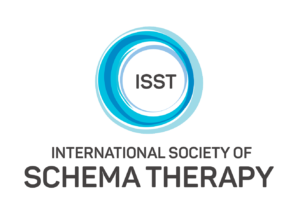 Şema Terapi Türkiye ISST Onaylı Eğitimler İçin BilgilendirmeDirektör ve Eğitici: Klinik Psikolog Dr. Sevinç Göral AlkanISST Sertifikasyon İçin Asgari Eğitim Gereksinimleri1:https://schematherapysociety.org/page-19653Tablo -1--------------------------------------------------------------------------------------1 01.09.2021 tarihinden itibaren eğitime başlayan adaylar için geçerli olmak üzere ISST tarafından sertfikasyoniçin revize edilmiş eğitim/süpervizyon gereklilikleri (Çeviri: Şema Terapi Enstitüsü Koordinatörü Klinik PsikologElif Nur Çelik)Tablo -2Bir aday, STCRS'de (Şema Terapi Değerlendirme Ölçeği) madde 6. (eğer puanlanmışsa), madde 7-9 ve madde 11’de en az 4.0 bireysel puan almalıdır.a. Standart seviye sertifikasyon için en az 20 saatlik süpervizyon gereklidir. Süpervizörler ayrıca en az 2 saatlik kayıtlı oturumları (2 hasta oturumu) izlemeli/dinlemeli ve gözden geçirmelidir. Süpervizörün kayıtları dinleme ve inceleme için harcadığı süre, gerekli minimum 20 saatlik denetimden sayılmaz. Bununla birlikte, incelemelerden elde edilen geri bildirimler süpervizyon sırasında tartışılabilir.b. İleri düzey sertifika için en az 40 saatlik süpervizyon gereklidir. Süpervizörler ayrıca 2 saat daha (4 hasta seansında toplam 4 saat olmak üzere) kayıtlı seansları izlemeli/dinlemeli ve gözden geçirmelidir. Süpervizörün kayıtları dinleme ve inceleme için harcadığı süre, gerekli minimum 40 saatlik denetimden sayılmaz. Bununla birlikte, incelemelerden elde edilen geri bildirimler süpervizyon sırasında tartışılabilir.c. Süpervizör tarafından izlenen/dinlenen yukarıdaki gerekli minimum süpervizyon ve kayıtlı oturum saatleri yalnızca minimumdur ve yeterli yetkinlik elde edilmemişse ek oturum kayıtlarının süpervizörler tarafından izlenmesi/dinlenmesi ve daha fazla süpervizyon saati sağlanması gerekebilir.d. Bağımsız Değerlendiriciye sunulan tüm kayıtlara bir Vaka Kavramsallaştırması, birOturum Kaydı Geçmişi ve Bilgi Özeti formunun eşlik etmesi gerektiği gibi, kayıtları gözden geçirilmek üzere süpervizörüne gönderirken de aynı prosedür izlenmelidir.Süpervizörün hem oturum kaydını hem de Vaka Kavramsallaştırmasını gözden geçirmesi ve STCRS & STCCRS formlarını kullanarak geri bildirimde bulunması gerekir.e. Standart ve ileri düzey akreditasyona sayılabilecek bir aday tarafından yüklenilen süpervizyon, ISST üyeliğini ve Sertifikalı Süpervizör statüsünü sürdüren bir ISSTSertifikalı Süpervizör tarafından gerçekleştirilmelidir. Sertifikalı Süpervizör statüsünü korumak Sertifikalı Süpervizörün ve bunu ISST web sitesinde kontrol etmek adayın (süpervizyon altında olan kişinin) sorumluluğundadır.f. ISST Sertifikalı Süpervizör tarafından sağlanan süpervizyon oturumları, yalnızca adayın onaylanmış bir eğitim programına (yani, Sertifikasyon eğitiminin ilk günü) veya Bağımsız Çalışmalar rotasını izliyorsa onaylanmış bir temel düzey eğitime başlaması durumunda akreditasyon için sayılabilir.g. Bir adayın süpervizyona başlamadan önce tüm temel düzey eğitimlerini tamamlamış olması gerekmez. Temel düzey eğitimi tamamlanmadan önce sertifikasyona yönelik süpervizyon sağlanıyorsa, öğrenmeyi en üst düzeye çıkarmak için bu çok dikkatli yapılmalıdır.h. Süpervizyon süresi, adayın Bağımsız Çalışmalar rotasını izliyorsa, onaylanmış bir eğitim programına veya onaylanmış bir temel düzey eğitime başlamasından (yani, Sertifikasyon için temel düzey eğitiminin ilk gününden) sonra en az 1 yıl olmalıdır.Süpervizyon İçeriğia. Tüm süpervizyon, süpervizyon boyunca hastalarla ve süpervizörleriyle çalışmaları bağlamında kendi şema aktivasyonlarını inceleyen (süpervizyon alan) kişileri içermelidir.b. Tüm süpervizyon, süpervizyon boyunca hastalarla ve süpervizörleriyle çalışmaları bağlamında kendi teslimiyetçi, kaçıngan/kopuk ve/veya aşırı telafi edici mod aktivasyonlarını inceleyen (süpervizyon alan) kişileri içermelidir.c. Hastalarla çalışmaları sırasında ve süpervizyon sırasında şema ve mod aktivasyonu ile ilgili engellerin üstesinden gelmek.d. Süpervizyon alan kişinin kaçınma, kopuk korungan ve aşırı telafi etmeye yönelik modlarıyla empatik bir şekilde yüzleşmek.e. Adaylara saygı çerçevesinde hem olumlu hem de eleştirel olarak yapıcı geri bildirim sağlamak.f. Gerektiğinde ek "kişisel terapi" teşvik edilmeli ve bu, hastaların tedavisinde karşı aktarıma dair meseleler ile ilgili olmalıdır.g. Şema Terapi Sertifikasyon Derecelendirme Ölçeği (STCRS) ve Şema Terapi VakaKavramsallaştırma Derecelendirme Ölçeği (STCCRS), kaydedilen seans(lar)ın nihaiderecelendirme(ler)i için ne bekleneceği açısından kapsanmalıdır.h. Vaka kavramsallaştırma formlarının / vaka özetlerinin kapsamlı kullanımı.i. Şema Terapi için Ön koşullar – (Sınırlı finansman, hastaya sınırlı erişim, diğer terapi yaklaşımlarını harmanlama, intihar eğilimleri, kriz müdahalesi, ilaç değerlendirmeleri gibi bağlamsal “engelleri” değerlendirmek.)j. Adaylarla birlikte rol oynamanın uygulanması.k. Katılımcıların kendi tetiklenen şemalarını ve uyumsuz başa çıkma modlarını “deneyimlemelerine” yardımcı olmak için eğitim programından egzersizleri kullanmak.l. Mod etiketleme, mod diyalogları (sandalyelerde) ve mod haritası kullanma dahil mod çalışmasına vurgu.m. İncelenmek üzere süpervizöre gönderilen kayıtlardan ayrı olarak (standart seviye sertifikasyon eğitimi için en az 2 ve ileri seviye sertifika eğitimi için 4), süpervizör ve süpervizyon alan kişi, süpervizyonun bir bölümünde bir hastayla kaydedilmiş oturumların bölümlerini birlikte dinler, bu, süpervizyon süresinin değerli bir kullanımıdır. Ayrıca, süpervizyon alan kişinin süpervizörlerinden anında geri bildirim alabileceği anlamına gelir.Grup Süpervizyon Saatlerinin Bireysel Süpervizyon Saatlerine Dönüştürülmesia. Grup süpervizyon saatlerini bireysel süpervizyon saatlerine dönüştürmek için bir sistem vardır (2 ila 6 üyeli süpervizyon grupları için geçerlidir). Dönüşümün temeli, grupta 6 üye ile 3 grup saatinin (180 dakika), yaklaşık olarak 1 bireysel süpervizyon “saatine” (50 dakika) eşdeğer olmasıdır.b. Örneğin, bir grupta 6 katılımcı varsa, her grup üyesinin grup süresinin 1/6'sını aldığını varsayıyoruz. Böylece, grup 2 saat (120 dakika) ise, her üye grupta 20 dakika doğrudan süpervizyon süresi alır. Bu, 20 dakikalık bireysel denetim süresine eşdeğerdir. Kalan100 dakika ise diğer grup üyelerinin süpervizyonu için ayrılır. Başka bir üyenin süpervizyonunu gözlemlemek için harcadığı sürenin, kişinin kendi vakaları hakkında süpervizyon görmek için harcadığı zamanın %20'sine eşit olduğuna karar verilmiştir.Böylece 100 dakikalık başkalarını gözlemleme süresi, 20 bireysel süpervizyon dakikasına (%20) eşittir.c. Bu formülü kullanarak, aşağıdaki çizelge, farklı sayıda kişiden oluşan her grup için süpervizyon kredisi sayısını hesaplamanıza olanak tanır. Hesapla formülünü ISST Web sitesindeki 'Eğitim' veya 'Sertifikasyon' sayfalarında kullanmalısınız.Grafik 2.Her 60 dakikalık grup süpervizyon süresi için:2 kişilik gruplarda= 36 dakikalık kredi3 kişilik gruplarda = 28 dakikalık kredi4 kişilik gruplarda = 24 dakikalık kredi5 kişilik gruplarda = 22 dakikalık kredi6 kişilik gruplarda = 20 dakikalık kredi(60 dakikalık bireysel süpervizyon = 60 dakikalık kredi)d. Sertifika almak için katılımcılar hem grup ve hem bireysel süpervizyon alabilirler.Bireysel süpervizyon tavsiye edilir, ama zorunlu değildir.Akreditasyonun Tamamlanması İçin Zaman Sınırlarıa. Adayların, temel düzey eğitimini tamamladıktan sonra (gerekli minimum saatte kuramsal eğitim, ikili grup şeklinde süpervizyon altında rol oynama ve kapsanacak müfredat hakkında detaylı bilgiler için ISST web sitesindeki eğitim belgesine göz atabilirsiniz) ilk sertifikasyon seviyelerini (Standart veya İleri Düzey) edinebilmek amacıyla sertifikasyon gerekliliklerini yerine getirmek ve başvuruda bulunmak (başvuruyu ilgili Ulusal / Bölgesel Sertifikasyon Koordinatörüne göndermek için) için en fazla 3 yılı vardır.b. Bir aday 3 yıl içinde Standart Sertifikasyon edinirse, ileri seviye için gerekli olan ilaveten süpervizyon ve kayıtlı oturum gereksinimlerini tamamlaması ve İleri Düzey Sertifikasyon için başvurması için ek olarak maksimum 2 yıla sahiptir. Bu ek iki yıllık süre, temel düzey eğitiminin son tarihinden 3 yıl sonra başlar. Bu, bir adayın üç yıllık süreden önce herhangi bir zamanda Standart Sertifikasyona sahip olması durumunda, İleri düzeyde kalifiye olmak için temel düzey eğitimini tamamladığı tarihten itibaren toplam 5 yılı olduğu anlamına gelir.c. Adaylar, ilk sertifikasyon (Standart Düzey) için 3 yıllık veya İleri Düzey Sertifikasyon için ek 2 yıllık süreyi karşılamıyorsa, aşağıdakilerden birinin veya bunların bir karışımının kanıtını sağlamaları gerekir:i. Süre sınırını aşan her yıl için en az 6 saat için (veya her 2 yıl için 12 saat) şema 	terapi sertifikasyon eğitimine veya şema terapi Sürekli Mesleki Gelişim (CPD)çalıştaylarına katılım. Bu çalıştaylar ISST Sertifikalı Eğitmenler tarafındanyürütülmeli ve eğitimin didaktik ve ikili uygulamalı unsurları 'canlı' ve interaktifolmalıdır. Önceden kaydedilmiş eğitimler veya kurslar, sonradan bir tür sorgulamaolsa dahi, hiçbir şekilde sayılmaz. Bu 'canlı' ve interaktif eğitimde klinik çalışmanınkısa video gösterimlerine izin verilir. Katılım Belgelerinin başvuru aşamasında ilgiliUlusal/Bölgesel Belgelendirme Koordinatörüne sunulması gerekmektedir.ii. Süre sınırını aşan her yıl için 6 saat için (veya her 2 yıl için 12 saat) bir ISSTSertifikalı Süpervizör (bu kişi onların mevcut Süpervizörü de farklı bir Süpervizör deolabilir) tarafından sağlanan ek süpervizyon. Ek süpervizyon saatlerinin teyidi,başvuru aşamasında ilgili Ulusal/Bölgesel Sertifikasyon Koordinatörüne doğrudansüpervizör tarafından sağlanmalıdır.iii. ISST tarafından akredite edilmiş Özel İlgi Gruplarından (ÖİG) birinin planlanmışçevrimiçi toplantılarında vaka sunumu. Bu sunumlar yılda 3 saati geçmemelidir veeğitim çalıştayları veya süpervizyon ile birleştirilebilir. ÖİG lideri, başvuru sahibinintalebi üzerine bu tür sunumları ilgili Ulusal/Bölgesel Sertifikasyon Koordinatörünebir mektupla teyit etmelidir.d. Yukarıdaki kurallar, istisnai ve olağanüstü durumlar dışında herhangi bir 'ek süre'yi gereksiz kılmaktadır.Sertifikasyon Başvurusua. Bireysel şema terapi sertifikasyonu için yapılan tüm başvurular, yaşadığınız ve/veya lisans aldığınız ve bağımsız psikoterapi uyguladığınız ülkenin hakemleri olan Bölgesel/Ulusal Koordinatörlere gider. Tüm sertifikasyon gerekliliklerini yerine getirdikten sonra başvuru formunuzu ve ilgili belgeleri uygun Ulusal/Bölgesel Sertifikasyon Koordinatörüne göndermeniz gerekecektir.b. Uygun (ülkeniz için) Ulusal/Bölgesel Sertifikasyon Koordinatörünü ISST web sitesinde'Sertifikasyon' sekmesini kullanarak ve ardından 'Ulusal Sertifikasyon Koordinatörleri'ne kaydırarak bulabilirsiniz. Ülkeniz için iki kişi listelenmişse ve bunlardan biri tarafından eğitim veya süpervizyon almışsanız veya sertifikanız için bağımsız bir derecelendirmeyi tamamlamışlarsa veya bunlardan biriyle profesyonel veya kişisel bir ilişkiniz varsa, lütfen Koordinatörün bağımsızlığı adına diğerine başvurunuzu gönderin.c. Sertifikasyonla ilgili tüm formlara ISST web sitesinde "Sertifikasyon" sekmesi kullanılarak ve ardından "Sertifikasyon Formları"na kaydırılarak erişilebilir. İhtiyacınız olan formlar, 'Sertifika Başvuru formu' ve 'Dokümantasyon Kontrol Listesi formu'dur.Lütfen en güncel formları kullanın ve talimatları titizlikle takip edin, formları eksiksiz ve doğru bir şekilde doldurun, aksi takdirde başvurunuz işlenmeden önce değiştirilmek üzere size geri gönderilecektir.d. Bağımsız değerlendirici(ler), STCRS formundaki özet sayfası ve doldurulmuş STCCRS formu ile puanların onayını e-posta ile doğrudan Ulusal/Bölgesel Sertifikasyon Koordinatörüne göndermelidir. Bununla ilgili prosedür başvuru formunda ayrıntılı olarak açıklanmıştır.e. Süpervizör, süpervizyon gereksinimlerinin (süpervizyon süresi, süpervizyon saati sayısı, vaka sayısı, vaka türü ve tedavi saati sayısı) karşılandığının teyidini doğrudanUlusal/Bölgesel Sertifikasyon Koordinatörüne göndermelidir. Bununla ilgili prosedür başvuru formunda ayrıntılı olarak açıklanmıştır.f. Sertifika başvurunuz, ISST üyelik numaranız olmadan Ulusal/Bölgesel SertifikasyonKoordinatörü tarafından incelenmeyecektir. ISST'ye üye olmak ve üyelik numarası almak için, ISST web sitesinden üyelik başvuru formunu indirin, doldurun ve gönderin. Şema terapisti (bireysel) olarak sertifika almak için önce Tam ISST Üyesi olmanız gerekir.g. Sertifika eğitimine başladığınızda ISST Tam Üyeliğine başvurmaya hak kazanırsınız;ISST'ye Tam Üye olarak katılmak için şema terapisti olarak sertifikasyon başvurusunda bulunana kadar beklemeniz gerekmez.Sertifikalı Şema Terapisti Olduktan Sonraa. Şema terapisti olarak sertifikanızı sürdürmek için aşağıdaki gereksinimler önemlidir ve herhangi biri karşılanmazsa sertifikanız ISST tarafından geri alınabilir:i. Kişi, ülkesinde bire bir psikoterapi uygulama hakkı veren kendi ülkesindeki düzenleyici kurumun tam akredite üyesi olmaya devam etmeli ve klinik uygulamaları bu organ tarafından düzenlenmeye devam etmelidir. Örneğin, Birleşik Krallık'ta, bir başvuru sahibi İngiliz Danışmanlık ve Psikoterapi Derneği (BACP) ile tam akreditasyon elde ettiyse ve bunu şema terapisti olarak sertifika eğitimine başlamak için uygunluk ölçütlerini karşılamak amacıyla kullandıysa, hem şema terapi sertifika eğitimi sırasında hem de herhangi bir seviyede sertifikalı şema terapisti olduktan sonra BACP ile akredite olmaya devam etmelidir.ii. Kişi, ISST üyesi olmaya devam etmeli ve yıllık aidatını zamanında ödemelidir.iii. Yıllık Şema Terapi Sürekli Mesleki Gelişim Gereksinimlerini karşılamalıdır (Sürekli Mesleki Gelişim politikasının ayrıntıları için ISST web sitesine göz atabilirsiniz.)b. Sertifika programı sırasında aldığınız süpervizyon hakkında geri bildirimde bulunmak içinISST tarafından, Şema Terapisi Süpervizyon Derecelendirme Ölçeği'ni (STSV-RS) isimsiz olarak doldurarak sizinle iletişime geçilmesi mümkündür.Önemli Açıklamalar ve Notlar2. 2 Sertifikasyon Düzeyinin AçıklamasıA. Standart Düzey Uluslararası Sertifikasyon: Bu seviyedeki terapistler, şema terapi uygulamak, sonuç çalışmalarına katılmak ve diğer terapistleri ISST onaylı bir eğitim programı dahilinde İleri düzey bir Eğitmen-Süpervizörün gözetiminde yalnızca temel düzeyde eğitmek için sertifikalandırılmıştır. Bir eğitim programı yürütmek, oturumları değerlendirmek veya zor vakalar üzerine süpervizyon sunmak için nitelikli değillerdir.B. İleri Düzeyde Uluslararası Sertifikasyon: Tüm hastaları tedavi etmek ve sonuç çalışmalarına katılmak için sertifikalandırılmıştır. İleri düzeyde bir Bireysel Şema Terapisti, sertifikalı Şema Terapisti olarak uygulama için gerekli olan süreyi tamamladıktan sonra süpervizyon vermek, başkalarının kayıtlarını değerlendirmek ve eğitim programları yürütmek için Eğitmen/Süpervizör olarak sertifika başvurusunda bulunabilir (Belirli ayrıntılar için ISST’nin internet sitesindeki diğer belgelere bakabilirsiniz.)C. Her Eğitim Programı, bu 2 eğitim seviyesinden hangisini sunmak istediğine karar verebilir (diğer sertifika dışı kurslar dahil). “İLERİ DÜZEY SERTİFİKASYON”dan sonra eğitmen olabilmek için aşağıdaki bağlantıyı ziyaret edebilirsiniz:https://schematherapysociety.org/TRAINER-SUPERVISOR-CERTIFICATION2014 yılında eğitime başlayan ve yukarıda açıklanan genel Eğitmen/Süpervizör web seminerini tamamlayan ve sertifika için başkalarına süpervizyon sağlamak isteyen İleri Düzeyde Sertifikalı Terapistler için Yeni Gereksinimler.Bireysel ŞT'de sertifika eğitimine 1 Ocak 2014'ten sonra başladıysanız, 2013'te ISST kurulu tarafından onaylanan ek gereksinimleri karşılamanız gerekir. Bu gereksinimlerin tam açıklaması aşağıda özetlenmiştir.1.Klinik DeneyimŞema terapisti olarak İleri düzey sertifikasyon edindikten sonra üç yıllık ŞT uygulaması. Süpervizör eksikliği gibi özel durumlar söz konusu olduğunda “T & C” komitesinden en az iki yıllık uygulama ile kişinin onay almasının düşünülmesi istenebilir.En az 6 aylık sürede ŞT ile en az 10 hastanın tedavisi. En az 4 kişilik bozukluğu hastasını içermelidir.2. Eğitmen istisnası - ISST onaylı bir eğitim programının direkt.rünün tavsiyesi üzerine, sertifikasyon sonrası en az 2 yıllık deneyime sahip ileri düzey sertifikalı bir şema terapisti sertifikalı bir eğitmen/süpervizör ile birlikte o programdaki eğitmenlerden biri olarak görev yapabilir.3. Ek Eğitim/Süpervizyon – Denetleme odaklı 6 saatlik bireysel süpervizyon. 1 Eylül2018 itibariyle bu gereklilik, Jeff Conway başkanlığındaki bir ISST komitesi tarafından veya sertifikalı bir Süpervizör ile bireysel süpervizyon aracılığıyla geliştirilen 12 saatlikSüpervizör Beceri Geliştirme Çalıştayı'na katılmakla değiştirilecektir. Çalıştay, ISST konferanslarında ve web semineri ile 3'er saatlik 4 oturum halinde sunulacaktır. Bu süpervizyon saatleri, şema terapisti olarak sertifika almak için gereken toplam süreye dahil edilemez. ISST gereksinimleri hakkında 2 saatlik bir web semineri hala gereklidir.4. Süpervizyonda bir kursu tamamlayan adaylar, bu gereklilikten feragat edilmesi talebiyle Eğitim ve Sertifikasyon komitesi tarafından incelenmek üzere bir kurs açıklaması gönderebilirler.Yönetim kurulu üyeleri ve komite üyeleri arasında saatlerce süren diyaloglar, ayrıntıların dikkatli bir şekilde incelenmesi, dünya çapındaki en deneyimli eğitmenlerimiz ve süpervizörlerimizden bazılarıyla yapılan tartışmalar ve son yıllarda şema terapi sertifikasyon eğitim programlarına katılan adaylardan gelen yararlı gözlemler, deneyimler ve girdilerle birlikte yeni yönergeleri geliştirmek uzun bir süreç değerlendirmesi yapıldı. Lütfen bu gerekliliklerin ve ŞTCRS'nin “bireysel sertifika programları” – bireylerle ŞT'ye özgü olduğunu unutmayın. Grup Şema Terapisi ve Çocuk-Ergen Şema Terapisi ve Çiftler için ŞT için ayrı ölçütler bulunmaktadır.Gereksinim TürüStandart Düzey Sertifikasyonİleri Düzey SertifikasyonKuramsal SaatlerMinimum 25 saat  (Ayrıca diğer ayrıntılar için ISST web sitesindeki eğitim belgesine de bakınız)Toplamda minimum 25 saat(Standart Sertifikasyonun tamamlanmasından sonra ek saat yok) (Ayrıca diğerayrıntılar için ISST websitesindeki eğitim belgesine de bakınızSüpervize Edilen İkili Gruplar Halinde Rol OynamaMinimum 15 saat (Ayrıca diğer ayrıntılar için ISST web sitesindeki eğitim belgesine de bakınız)Toplamda minimum 15 saat(Standart Sertifikasyonun tamamlanmasından sonra ek saat yok) (Ayrıca diğer ayrıntılar için ISST web sitesindeki eğitim belgesine de bakınız)SüpervizyonMinimum 20 süpervizyonseansı (Her biri 50-60 dakika olan) (Grup veya BireyselSüpervizyon Seçenekleri ile– aşağıda bulunan tablo 2'ye bakınız)Minimum 40 süpervizyonseansı (Her biri 50-60 dakika olan) (Grup veya BireyselSüpervizyon Seçenekleri ile– aşağıda bulunan tablo 2'ye bakınız)Vaka Süpervizyon Sürecinin Bir Parçası Olarak Kişisel- TerapiŞiddetle Tavsiye Edilen:20 süpervizyon seansının maksimum 3'ü yalnızca kişisel-terapi olabilir.Şiddetle Tavsiye Edilen:40 süpervizyon seansının maksimum 6'sı yalnızca kişisel-terapi olabilir.Akran Desteği (SertifikalıBir Şema Terapisti veyaEğitim Sürecinde Olan Bir Şema Terapisti ile)Önemle Tavsiye EdilirÖnemle Tavsiye EdilirŞema Terapi ile TedaviEdilen Vakaların Minimum Sayısı ve Sürecin MinimumUzunluğuEn az 2 farklı hasta ile her biri için en az 25 terapi seansı; Kişilik bozukluğu veya önemli kişilik bozukluğu özellikleri olan bir hasta. Geri kalan hastalar Şema Mod çalışması için uygundur.(Bu danışan seansları ŞT süpervizörünüz tarafından denetlenmeli veonaylanmalıdır.)En az 4 farklı hasta ile her biri için en az 25 terapi seansı; Kişilik bozukluğu veya önemli kişilik bozukluğu özellikleri olan bir hasta. Geri kalan hastalar Şema Mod çalışması için uygundur. Başvuran kişilerden aşırı telafi başa çıkma modları ve kaçınma veya teslim olma modları konusunda yeterlilik göstermeleri beklenir.(Bu danışan seansları ŞT süpervizörünüz tarafından denetlenmeli ve onaylanmalıdır.)Kümülatif DanışanSeanslarının MinimumSayısı(Her biri en az 45 dakika & genellikle en fazla 60 dakika)                       80 seans(Bu danışan seansları ŞT süpervizörünüz tarafından denetlenmeli ve onaylanmalıdır.)                    160 seans(Bu danışan seansları ŞT süpervizörünüz tarafından denetlenmeli ve onaylanmalıdır.)Süpervizyon SüresiEn az 1 yılEn az 1 yılBağımsızDeğerlendirici(ler) Tarafından Hastaya İlişkin Oturum Yeterliliği ve VakaVaka kavramsallaştırma formu içinSTCRS (Şema Terapi Değerlendirme Ölçeği) puanı ile ve STCCRS puanı minimum ortalama 4.0 olan 1 oturumVaka kavramsallaştırma formları için STCRS (ŞemaTerapi DeğerlendirmeÖlçeği) puanı ile veSTCCRS puanı minimumKavramsallaştırmaDerecelendirmeleriFormlar için:http://tr.sematerapienstitusu.com/isstbasvuru-sureci/ortalama 4,5 olan 2 oturumFormlar için:http://tr.sematerapienstitusu.com/isst-basvurusureci/